Name: ________________________________________________________________________Address: ______________________________________________________________________Phone: ________________________________________________________________________Email: ________________________________________________________________________USEA #: _______________________________ USEF #: _______________________________Highest Level Competed: _________________________________________________________Highest Level Coached: __________________________________________________________ICP Workshops Attended: ____________________________________________________________________________________________________________________________________________________________________________________________________________________Brief description of competition history:Brief description instruction history:List any volunteer activities that you have done involving Area V in the past three years.  Please include offices held, clinics, events, and functions that you have helped with.Explain how Area V will benefit from your participation in ICP offered by USEA.Please email your completed application to areaVeventing@gmail.com by November 4.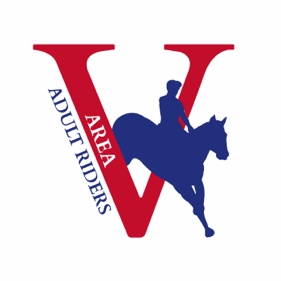 Area V Cindy Burge ICP Grant